93-005 Łódź, ul. Czerwona 3tel. 042 6831791   faks 042 6831378PrezydiumOkręgowej Rady Lekarskiej w ŁodziUchwała Nr 1179/P-VIII/2019Prezydium Okręgowej Rady Lekarskiej w Łodziz dnia 26 marca 2019 rokuw sprawie określenia kwot dofinansowania szczepień Działając na podstawie art. 5 pkt 23 w związku z art. 25 pkt 4) i art. 26 ust. 3 ustawy z dnia 2 grudnia 2009 roku o izbach lekarskich (Dz. U. Nr 219 poz. 1708 z dnia 22 grudnia 2009 r.), uchwały nr 1/VIII/2018 Okręgowej Rady Lekarskiej w Łodzi z dnia 4 kwietnia 2018 roku w sprawie określenia liczby członków Prezydium Okręgowej Rady Lekarskiej w Łodzi i określenia uprawnień Prezydium Okręgowej Rady Lekarskiej w Łodzi, uchwały Nr 4677/IV/2003 Okręgowej Rady Lekarskiej w Łodzi z 24 kwietnia 2003 roku w sprawie udzielania pomocy socjalnej członkom Okręgowej Izby Lekarskiej w Łodzi oraz ich rodzinom, zmienionej Uchwałami Nr 198/P-V/2006 z 24 lutego 2006 roku, Nr 97/VII/2014 z 25 lutego 2014 roku, 625/VIII/2019 z 8 stycznia 2019 roku oraz 660/VIII/2019 z 5 marca 2019 rokuPrezydium Okręgowej Rady Lekarskiej w ŁodziP O S T A N A W I A:Określić kwotę dofinansowania:jednego szczepienia przeciwko pneumokokom lekarzy i lekarzy dentystów członków Okręgowej Izby Lekarskiej w Łodzi, którzy w chwili szczepienia ukończyli 70 lat na kwotę 300,00 złotych.jednego szczepienia przeciwko pneumokokom dzieci, które w dniu szczepienia nie ukończyły 18 lat i których przynajmniej jednym z rodziców jest członek Okręgowej Izby Lekarskiej w Łodzi na kwotę 200,00 złotych.jednej dawki szczepienia przeciwko meningokokom dzieci, które w dniu szczepienia nie ukończyły 18 lat i których przynajmniej jednym z rodziców jest członek Okręgowej Izby Lekarskiej w Łodzi na kwotę 300,00 złotych.Uchwała wchodzi w życie z dniem podjęcia.	              Sekretarz						           PrezesOkręgowej Rady Lekarskiej w Łodzi			Okręgowej Rady Lekarskiej w Łodzi  lek. Mateusz Kowalczyk				     dr n. med. Paweł R. Czekalski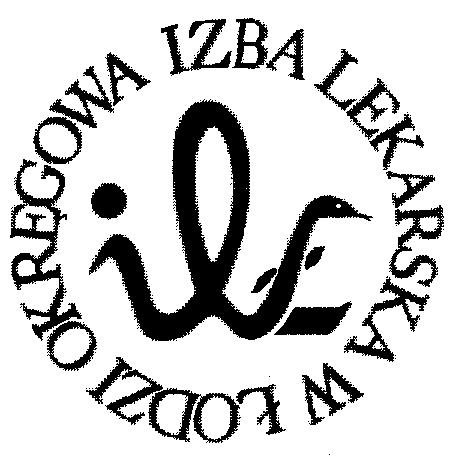 